ПриложениеДидактические  и настольно-печатные игры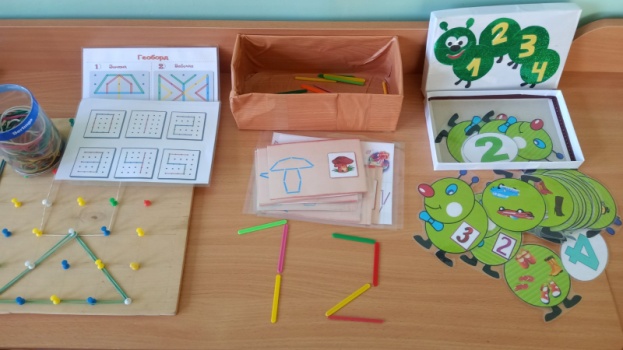 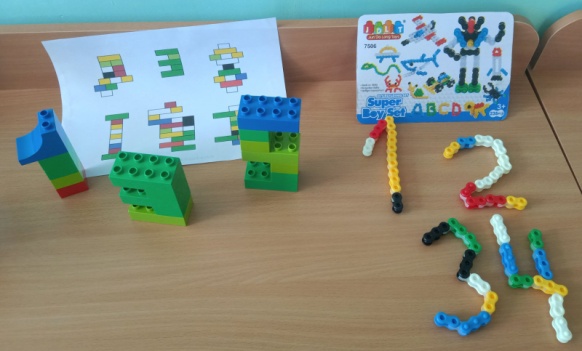 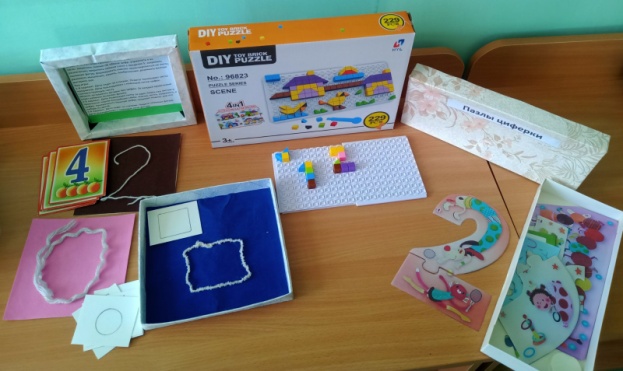 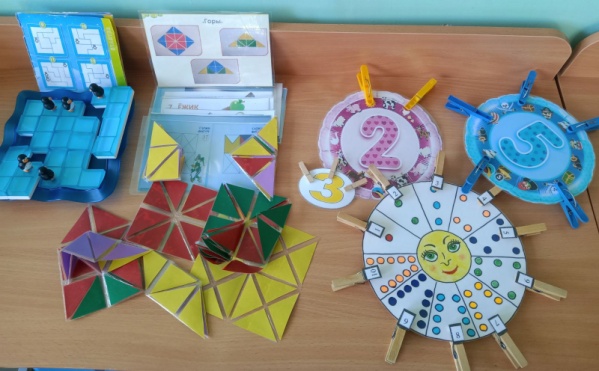  Наглядно-дидактические пособия: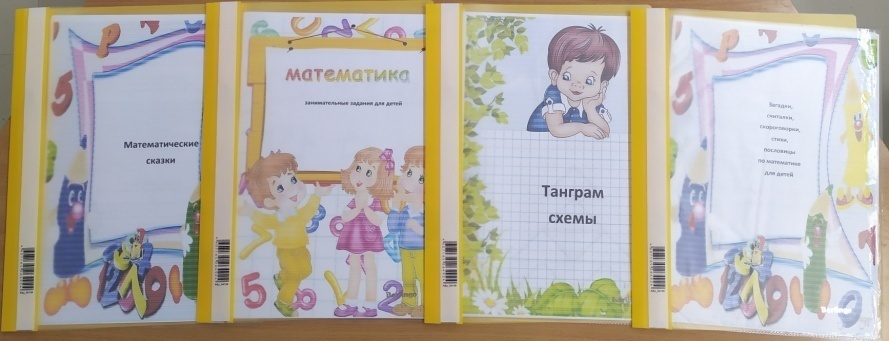 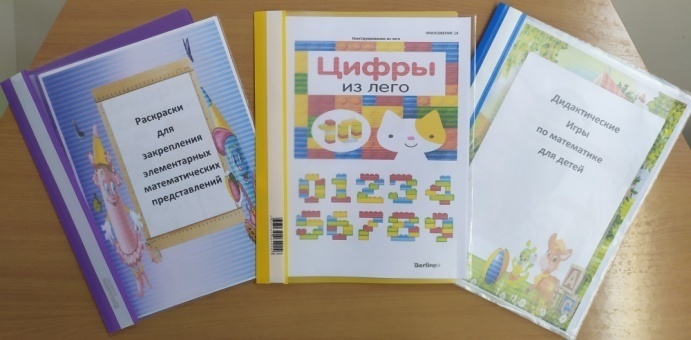 Консультации для родителей: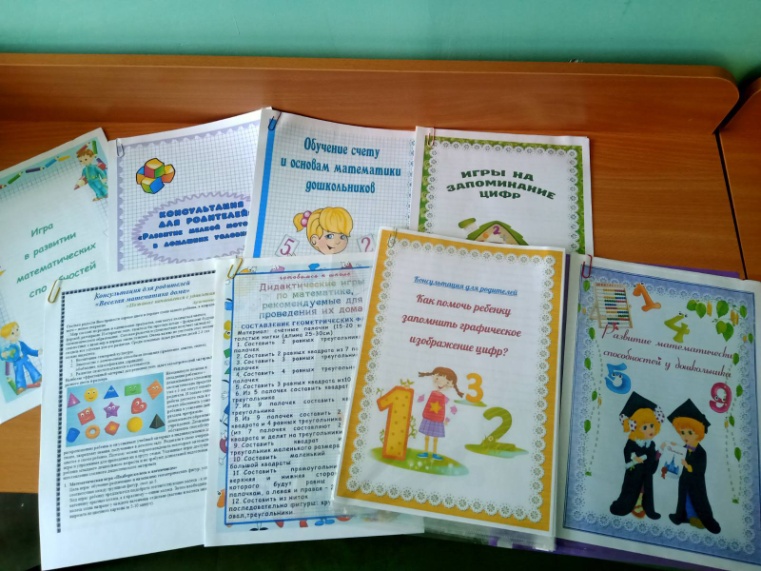 